MATRÍCULA ALUNO REGULAR de Digitar ou Preencher com letra de fôrma (não abreviar)I - IDENTIFICAÇÃO DO PROGRAMA E CURSOPrograma de Pós-Graduação:  Curso: II - ALUNONome completo:      Número USP:      III - ORIENTADOR(A)Nome completo: Prof.(a) Dr.(a)       IV - DISCIPLINAS A SEREM CURSADASSiglaNome das DisciplinasAssinatura do Ministrante*V - DISPONIBILIDADE PARA SER BOLSISTA (PREENCHER SOMENTE NO INGRESSO) Sim      NãoVI - ASSINATURAVI - ASSINATURAAluno: 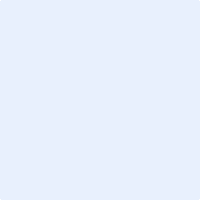 Data:      VII - CIÊNCIA E CONCORDÂNCIA DO ORIENTADORVII - CIÊNCIA E CONCORDÂNCIA DO ORIENTADOROrientador: Data:      